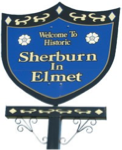 SHERBURN IN ELMET PARISH COUNCIL
GRANT FUNDING APPLICATION FORM:About the Organisation requesting grant funding:Name/Address of the Organisation:Name of person making the application: ……………………………………………………………………………….Position in organisation: ……………………………………………………………………..…………Contact details:phone number: ………………………… Email address ……………………………Does your organisation:Is the organisation a charity? Yes/No:If so, please give your charity number: ……………………………………Is the organisation part of, or affiliated to, a larger organisation?If so, please name the larger organisation: ………………………………………………………………………………………What does the organisation do and how does it benefit residents of Sherburn in Elmet?Where does your organisation meet? ………………………………………………………...How often does it meet? ……………………………………………...………………………..Information about the funding requested:Please provide a detailed description of the project or purchase the organisation is seeking to fund:How much funding is the organisation applying for? £……............................................................What is the total cost of your project? £…............……………………………………How else is the organisation funding this project? Include grants from other organisations, fund raising and your reservesPlease provide an explanation as to how the funding will benefit the community of Sherburn in ElmetPlease explain how will this funding lead to greater self-sufficiency and lessen the need for future applications?What fund raising activities took place in the last 12 months and what activities are planned for the next 12?Please provide details of anticipated income and expenditure for next 12 months.Completed forms and documentation must be returned to clerk@sherburninelmet-pc.gov.ukHave its own bank account, which two unrelated people to authorise cheques and make withdrawals?Have at least three members on its management committeeHave a constitution, terms of reference or set of rules (please contact for help with this if needed)Source£Confirmed?Total